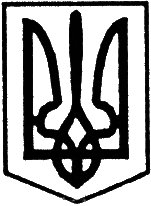 Благовіщенська  районна радаКіровоградської областісімнадцята  сесія сьомого скликаннявід  “25” травня  2018 року                                                     		      № 297м. БлаговіщенськеПро затвердження розпоряджень голови Благовіщенської  районної державної адміністрації  та голови Благовіщенської районної радиВідповідно до Закону України „Про місцеве самоврядування в Україні”, заслухавши інформацію заступника начальника фінансового управління районної державної адміністрації Максименюк Лілії Борисівни, враховуючи рекомендації спільного засідання  постійних комісій районної ради з питань планування, бюджету і фінансів та з питань агропромислового комплексу, регулювання земельних відносин та охорони навколишнього природного середовища,районна радавирішила:1. Затвердити розпорядження голови Благовіщенської районної державної адміністрації та голови Благовіщенської районної ради:№ 18-к/14-к від 19.03.2018 року№ 27-к/23-к від 15.05.2018 року2. Затвердити розпорядження голови Благовіщенської районної державної адміністрації:№68-р від 14.03.2018 року№71-р від 22.03.2018 року№87-р від 04.04.2018 року№90-р від 05.04.2018 року№91-р від 05.04.2018 року№92-р від 06.04.2018 року№107-р від 13.03.2018 року№108-р від 13.04.2018 року№113-р від 17.04.2018 року№114-р від  18.04.2018 року№ 117-р від 02.04.2018 року№ 118-р від 20.04.2018 року№ 122-р від 25.04.2018 року№ 123-р від 25.04.2018 року№ 131-р від 05.05.2018 року№ 132-р від 05.05.2018 року№ 133-р від 05.05.2018 року№ 138-р від 10.05.2018 року№ 139-р від 10.05.2018 року№ 140-р від 10.05.2018 року№ 151-р від 16.05.2018 рокуГолова районної ради                                                  І.КРИМСЬКИЙ           Додаток                                                                                                                                                                              до рішення    Благовіщенської   районної ради              від “ 25” травня 2018 р. № 297ПЕРЕЛІКрозпоряджень, які затверджуються на сесіїБлаговіщенської  районної радиЗаступник голови районної ради                                     Л. ВЕРБЕЦЬКА№ п/п№ розпдатаЗміст розпорядженняКому виділено коштиСума (грн.)1 68-р14.03.2018Про виділення коштів на виконання районної Програми розвитку та підтримки ветеранського руху у Благовіщенському районі на 2018 рікУправлінню соціального захисту населення12600,00 грн.218к/14-к 19.03.2018Про нагородження Почесною ГрамотоюБлаговіщенської районної державної адміністрації і районної ради Давидяка Валентина Антоновича Районній раді для вручення грошової винагороди300,00 грн.371-р22.03.2018Про виділення коштів на виконання районної програми підтримки хореографії та розвитку масового танцювального руху в Благовіщенському районі на період до 2018 рокуВідділ освіти, молоді та спорту Благовіщенської РДА5000,00 грн.487-р04.04.2018Про виділення коштів на виконання районної цільової соціальної програми розвитку фізичної культури і спорту  на 2017-2021 рокиВідділ освіти, молоді та спорту Благовіщенської РДА7700,00 грн.590-р 05.04.2018Про виділення коштів для надання одноразової матеріальної допомоги до 32-ї річниці аварії на Чорнобильській АЕСРайонній раді для надання допомоги2000,00 грн.691-р05.04.2018Про виділення коштів на виконання районної цільової соціальної програми «Молодь Благовіщенська на 2016-2020 роки»Відділ освіти, молоді та спорту Благовіщенської РДА35475,00 грн.792-р06.04.2017Про виділення коштів та розподіл субвенції на виконання районної «Програми підтримки органів виконавчої влади у Благовіщенському районі на 2017-2020 роки»Районній державній адміністрації, Управлінню соціального захисту населення, управління агропромислового розвитку, фінансове управління Благовіщенської РДА, відділ освіти, молоді та спорту Благовіщенської РДА52055,00 грн.8107-р13.04.2018Про виділення коштів на виконання районної програми для висвітлення діяльності районної державної адміністрації та районної ради в районній газеті «Слово і час» на 2017-2020 рокиРайонній державній адміністрації4028,80 грн.9108-р13.04.2018Про виділення коштів на виконання районної програми «Підтримки заходів  з організації комплектування Збройних сил України у Благовіщенському районі»Районній державній адміністрації2930,25 грн.10113-р 17.04.2018Про виділення коштів на відзначення 73-ої річниці Великої Перемоги над німецько-фашистськими загарбникамиРайонній раді для надання допомоги10000,00 грн.11114-р18.04.2018Про виділення коштів на виконання районної програми «Підтримки заходів  з організації комплектування Збройних сил України у Благовіщенському районі»Районній державній адміністрації7800,00 грн.12117-р20.04.2018Про виділення коштів на виконання районної програми фінансової підтримки громадської організації «Спілка учасників бойових дій анти терористичної операції м. Благовіщенське та Благовіщенського району на 2017-2018 роки»Управлінню соціального захисту населення15000,00 грн.13118-р20.04.2018Про виділення коштів на виконання районної програми підтримки впровадження реформи децентралізації надання адміністративних послугРайонній державній адміністрації180,00 грн.14122-р25.04.2018Про виділення коштів на виконання районної програми фінансової підтримки громадської організації «Спілка учасників бойових дій анти терористичної операції м. Благовіщенське та Благовіщенського району на 2017-2018 роки»Управлінню соціального захисту населення9500,00 грн.15123-р25.04.2018Про виділення коштів на виконання районної цільової соціальної програми розвитку фізичної культури і спорту  на 2017-2021 рокиВідділ освіти, молоді та спорту Благовіщенської РДА1000,00 грн.16131-р05.05.2018Про виділення коштів на виплату матеріальної допомоги з нагоди відзначення Дня пам’яті і примирення та Перемоги над нацизмом у Європі Районній раді для надання допомоги5000,00 грн.17132-р05.05.2018Про виділення коштів на виконання районної Програми розвитку та підтримки ветеранського руху у Благовіщенському районі на 2018 рікУправлінню соціального захисту населення16800,00 грн.18133-р05.05.2018Про виділення коштів на виконання районної програми «Підтримки заходів  з організації комплектування Збройних сил України у Благовіщенському районі»Районній державній адміністрації5400,00 грн.19138-р10.05.2018Про виділення коштів на виконання комплексної програми запобігання та реагування на надзвичайні ситуації техногенного та природного характеру в Благовіщенському районі на 2016 – 2020 рокиРайонній державній адміністрації14000,00 грн.20139-р10.05.2018Про виділення коштів на виконання районної програми «Підтримки заходів  з організації комплектування Збройних сил України у Благовіщенському районі»Районній державній адміністрації3405,50 грн.21140-р10.05.2018Про виділення коштів на виконання районної програми для висвітлення діяльності районної державної адміністрації та районної ради в районній газеті «Слово і час» на 2017-2020 рокиРайонній державній адміністрації1752,45 грн.2227-к/23-к15.05.2018Про нагородження Почесними грамотами Благовіщенської районної державної адміністрації і районної ради з нагоди Дня вишиванкиРайонній раді 900,00 грн.23151-р16.05.2018Про виділення коштів та розподіл субвенції на виконання  районної  “Програми підтримки органів виконавчої влади у Благовіщенському районі на 2017-2020 роки”Районній державній адміністрації4865 грн 